Orientações iniciais para a execução do exercícioBaixe e instale o Google Earth Pro no seu computador (desktop ou notebook) (clique aqui para baixar).Entre no Google Play em seu smartphone (Android) e baixe o aplicativo GPS Status & Toolbox (clique aqui para baixar).  Caso possua um dispositivo IOS (Apple), você pode optar por comprar o mesmo aplicativo, baixar um similar gratuito ou se juntar a um colega que tenha um dispositivo Android para realizar a prática.Nota: Caso tenha familiaridade com outros aparelhos ou aplicativos GPS você pode utilizá-lo para a execução do exercício.Clique aqui para acessar o manual e utilização do aplicativo.Ative o sensor de localização de seu smartphone para habilitar o receptor GPS de seu aparelho.Entre no aplicativo GPS Status & Toolbox.Vá para um local aberto e aguarde a localização do GPS para iniciar a navegação. Pode demorar alguns minutos.ExercíciosQuantos satélites Correção (fix) (qtd barras verdes)/Sats (qtd barras verdes + cinzas) foram necessários receber sinal até se pudesse iniciar a navegação?_______/_______Configure o receptor formato UTM. Clique no ícone do menu no canto superior ConfiguraçõesUnidades e Formatação: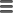 Trabalhar com unidades métricas: opção Distância  MetrosTrabalhar com formato de coordenadas UTM: opção Formato das CoordenadasUTMNo ponto PT-01 está localizado um marco geodésico (pilar laranja em frente ao IZ).  Vá até o marco geodésico, posicione seu receptor sobre este pilar.Anote nos campos acima a sua medida aferida e o erro indicado no seu receptor no momento da leitura.Por que as medidas aferidas pelo receptor se diferem tanto das medidas oficiais e o que pode ser feito para melhorar a precisão das suas medições?____________________________________________________________________________________________________________________________________________________________________________________________________________Colete 4 vezes seguidas a coordenada do mesmo ponto da questão anterior (PT-01), com intervalo de 15 segundos entre cada anotação. Calcule a média das medidas.Dica: Utilize as funções do Excel ou Google Docs para facilitar os cálculos.No receptor devem ser armazenados os três pontos da tabela abaixo, no formato de uma rota que segue a estrada asfaltada, desde o IZ até o IGEO. Marque no mapa, escrevendo os nomes dos pontos, as posições dos pontos dadas pelo receptor GPS, através do display e através da navegação. Anote na tabela abaixo qual ponto de referência (ex.: poste, orelhão, cruzamento, etc.) foi encontrado no local. DICAS: No aplicativo GPS Status, acesse o menu (1) para ir à lista de locais (2).  Nela poderá salvar um Ponto de Interesse (marcador azul).  Digite a coordenada do ponto (3) e use-o como destino.  O aplicativo lhe guiará até o ponto (4).Anote no quadro abaixo as coordenadas dos pontos A, B e C, indicados no mapa apresentado no final deste documento. Dp = Distância medida na planta apresentada no final deste documento. Dica: utilize uma régua e considere a escala cartográfica.Dr = Distância medida a partir dos pontos coletados e anotados na tabela acima. Dica: você pode obter as medidas a partir dos cálculos de distância euclidiana entre 2 pontos (exercício da aula 2) ou utilizar o Google Earth para plotar os segmentos e obter tais medidas.Posicione-se em cada um dos 16 vértices da edificação do IGEO/UFRRJ e anote as coordenadas aferidas no quadro abaixo.No Google Earth, plote os polígonos com os seguintes nomes:PO-01: Plotar a poligonal lançando os pontos lidos nos 16 vértices que formam o edifício do IGEO.  
Dica: primeiramente plote cada um dos 16 pontos coletados como marcadores.  Em seguida, adicione uma poligonal que possuirá vértices coincidentes com cada um dos marcadores.PO-02: Plotar a poligonal marcando visualmente os vértices a partir da interpretação da imagem de orbital.Utilize o aplicativo Google Earth para representar todos os pontos coletados:Utilize marcadores representar plotar os pontos PT-01, PT-2, PT-3, PT-4.Utilize linhas para representar os seguimentos (AB e BC) de retas da linha ABC.Utilize polígono para representar os polígonos PO-01 e PO-02 que representam o IGEO.Não deixe de nomear devidamente todos os objetos, conforme os padrões descritos acima.Salve-os em arquivo de formato KML:Selecionar “Meus Lugares”, clique com o botão direito “Salvar lugar como”.Tipo de Arquivo: KMLEntrega dos ResultadosSUBMETA OS 02 ARQUIVOS DESTA PRÁTICA (ARQUIVO GOOGLE EARTH .KML E ESTE DOCUMENTO COM AS RESPOSTAS DOS EXERCÍCIOS) ATÉ O PRAZO LIMITE ESTABELECIDO ATRAVÉS DO SISTEMA DE SUBMISSÃO DISPONÍVEL NA PÁGINA DA DISCIPLINA NO SITE WWW.TIAGOMARINO.COM.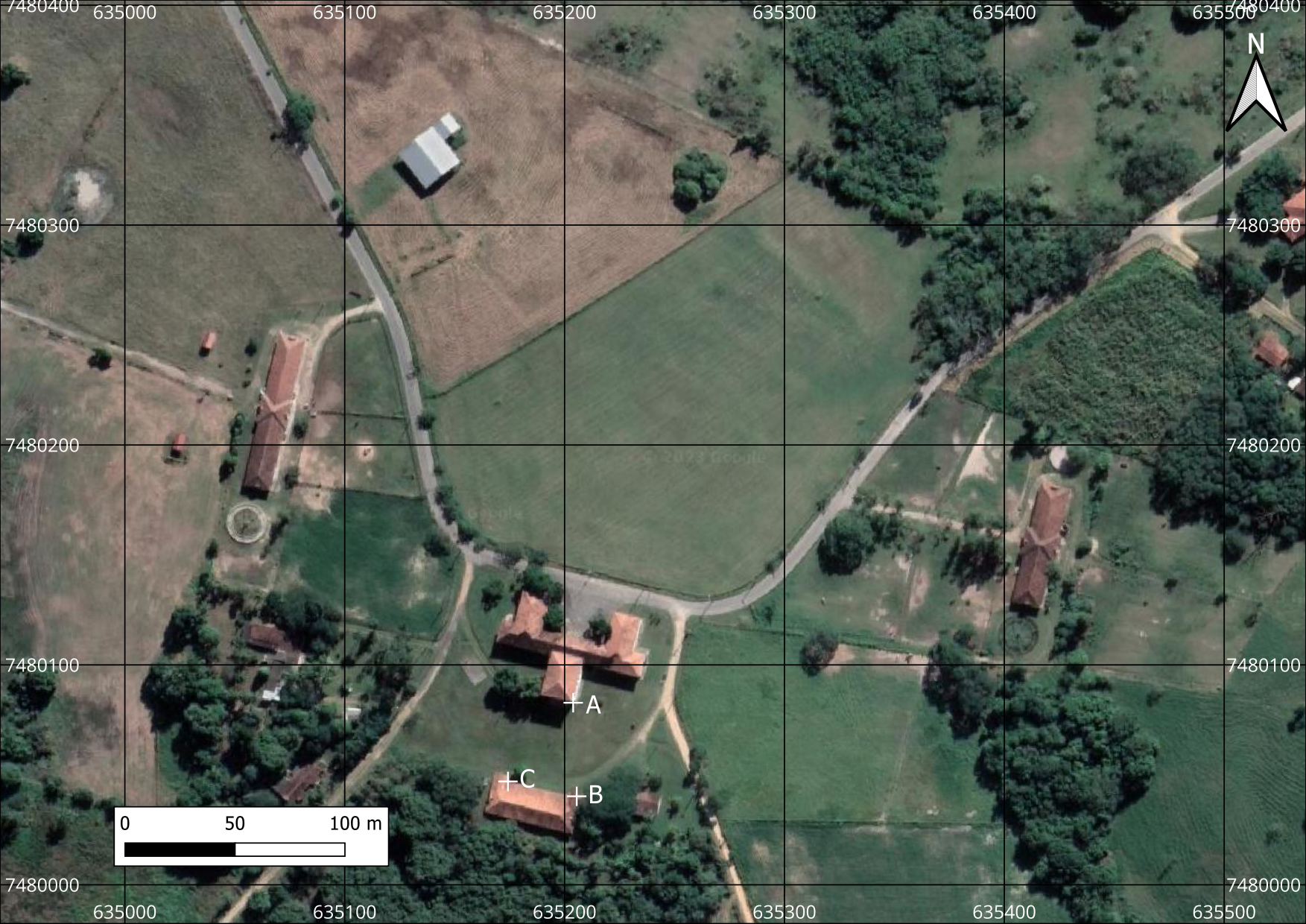 Alunos Participantes do ExercícioAlunos Participantes do ExercícioMatrículaNomeExercícioPrática – Utilização de GPS em campo - Android GPS Status & ToolboxObjetivoApresentar as características básicas da utilização de GPS em campo.  O usuário deverá compreender as medidas de erros, processo de inicialização e captação de sinal dos satélites da constelação GPS, marcação de pontos, estimativa de áreas, distâncias e perímetros. Aplicativos Android GPS Status & Toolbox (clique aqui para baixar)Google Eath Pro (clique aqui para baixar)CorrelaçãoCorrelaçãoCoordenadas do ponto PO-01 (metros)Coordenadas do ponto PO-01 (metros)Coordenadas do ponto PO-01 (metros)E – LesteN – Norteh – Altura geométricaMedida oficial634928,227480778,9625,97Suas medidasErro indicado pelo receptor: _______ metrosMediçõesCoordenadas (metros)Coordenadas (metros)Coordenadas (metros)MediçõesE – LesteN – Norteh – Altura1234Média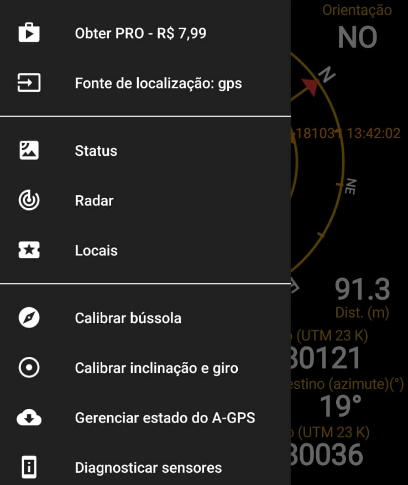 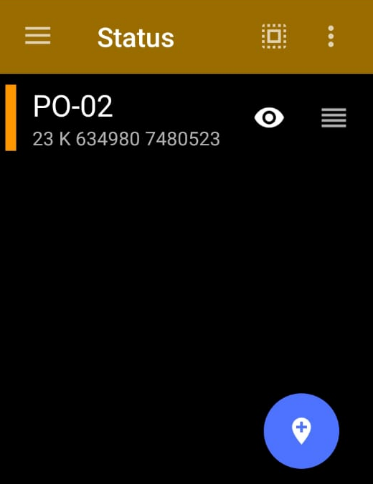 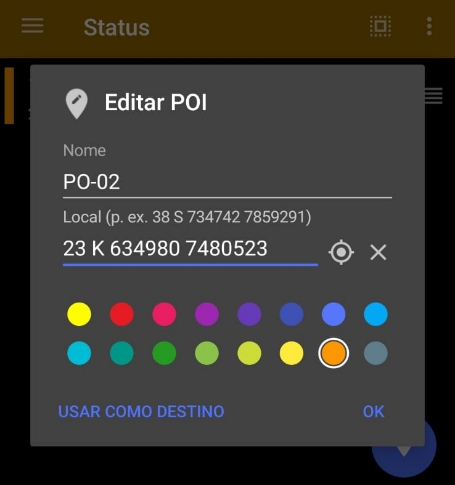 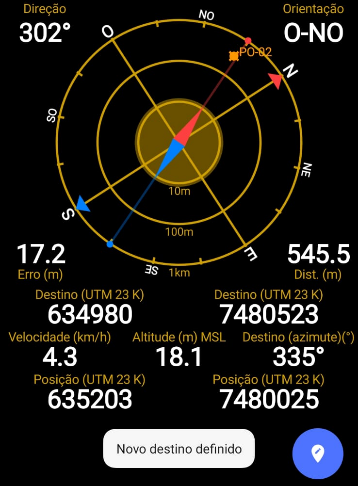 (1) Acessando menu(2) Lista de locais(3) Anotar coordenadas do ponto(4) Navegar até o pontoPontoE (m)N (m)Ponto EncontradoPT-026349807480523PT-036351177480263PT-046352037480110PontoE (m)N (m)ABCSegmentoDistância em planta = DpDistância com o receptor = DrABmetrosmetrosBCmetrosmetrosABCmetrosmetros#N(m)E(m)#N(m)E(m)19210311412513614715816Área do polígono plotado com pontos captados pelo GPSÁrea do polígono marcado por reconhecimento visual sobre a imagem orbital__________ m2__________ m2